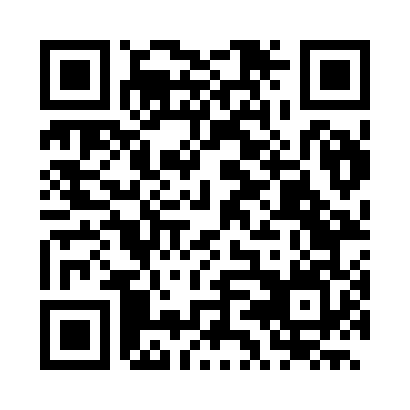 Prayer times for Paulo Afonso, BrazilMon 1 Apr 2024 - Tue 30 Apr 2024High Latitude Method: NonePrayer Calculation Method: Muslim World LeagueAsar Calculation Method: ShafiPrayer times provided by https://www.salahtimes.comDateDayFajrSunriseDhuhrAsrMaghribIsha1Mon4:275:3611:372:555:376:422Tue4:275:3611:362:555:366:423Wed4:275:3611:362:555:366:414Thu4:275:3611:362:555:356:415Fri4:265:3611:352:555:346:406Sat4:265:3611:352:555:346:407Sun4:265:3611:352:545:336:398Mon4:265:3611:352:545:336:399Tue4:265:3611:342:545:326:3810Wed4:265:3611:342:545:326:3811Thu4:265:3611:342:545:316:3712Fri4:265:3611:342:545:316:3713Sat4:265:3611:332:545:306:3714Sun4:265:3611:332:535:306:3615Mon4:265:3611:332:535:296:3616Tue4:265:3611:332:535:296:3517Wed4:265:3611:322:535:286:3518Thu4:265:3611:322:535:286:3519Fri4:255:3611:322:535:286:3420Sat4:255:3611:322:535:276:3421Sun4:255:3611:322:525:276:3422Mon4:255:3611:312:525:266:3323Tue4:255:3611:312:525:266:3324Wed4:255:3611:312:525:256:3325Thu4:255:3611:312:525:256:3226Fri4:255:3611:312:525:256:3227Sat4:255:3711:302:525:246:3228Sun4:255:3711:302:515:246:3129Mon4:255:3711:302:515:246:3130Tue4:255:3711:302:515:236:31